الكليات والأقسام الأكاديمية والتخصصات الدراسية بجامعة سلمان بن عبدالعزيز وفق إعادة الهيكلة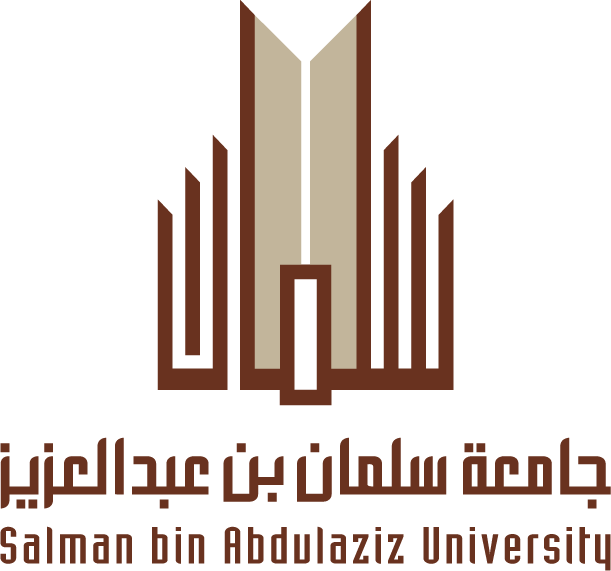 العام الجامعي 1435/1436هـ الكليــــــــةمقرهاالأقسام الأكاديميةالبرامج الدراسيةالشهادات التي تمنحها الأقسام العلميةالشهادات التي تمنحها الأقسام العلميةالشهادات التي تمنحها الأقسام العلميةالشهادات التي تمنحها الأقسام العلميةالكليــــــــةمقرهاالأقسام الأكاديميةالبرامج الدراسيةدبلومدبلومبكالوريوسبكالوريوسالكليــــــــةمقرهاالأقسام الأكاديميةالبرامج الدراسيةطلابطالباتطلابطالباتالسنة التحضيرية بالخرجالخرجالكليات الصحيةالسنة التحضيرية بالخرجالخرجالكليات الهندسية والعلميةكلية الطب البشريالخرجأمراض النساء والولادةطب وجراحةكلية الطب البشريالأمراض الباطنيةكلية الطب البشريطب الأطفال كلية الطب البشريالتشريحكلية الطب البشريالجراحة كلية الطب البشريعلم وظائف الأعضاءكلية الطب البشريعلم الأحياء الطبية الدقيقة كلية الطب البشريعلم الكيمياء الحيوية والأحياء الجزيئيكلية الطب البشريعلم الأمراضكلية الطب البشريعلم الأدوية والسمومكلية الطب البشريأمراض العيونكلية الطب البشريأمراض الأنف والأذن والحنجرةطب الأسنانالخرججراحة الوجه والفكين وعلوم التشخيصطب أسنان عامطب الأسنانالخرجوقاية الأسنانطب الأسنانالخرجإصلاح الأسنانطب الأسنانالخرجالاستعاضة السنية كلية الصيدلة بالخرجالخرجالصيدلانياتالعلوم الصيدليةكلية الصيدلة بالخرجالخرجعلم الأدويةصيدلة عامكلية الصيدلة بالخرجالخرجالعقاقيركلية الصيدلة بالخرجالخرجالكيمياء الصيدليةكلية الصيدلة بالخرجالخرجالصيدلة الإٌكلينيكيةكلية العلوم والدراسات الإنسانية بالخرجالخرجرياضياترياضياتكلية العلوم والدراسات الإنسانية بالخرجالخرجفيزياءفيزياءكلية العلوم والدراسات الإنسانية بالخرجالخرجكيمياءكيمياءكلية العلوم والدراسات الإنسانية بالخرجالخرجلغة إنجليزيةلغة إنجليزيةكلية العلوم والدراسات الإنسانية بالخرجالخرجقانونقانونكلية العلوم والدراسات الإنسانية بالخرجالخرجأحياءأحياءكلية التربية بالخرجالخرجتربية خاصةتربية خاصةكلية التربية بالخرجالخرجرياض الأطفالرياض الأطفالكلية التربية بالخرجالخرجاللغة العربيةاللغة العربيةكلية التربية بالخرجالخرجالدراسات الإسلاميةالدراسات الإسلاميةكلية التربية بالخرجالخرجالأحياءالأحياء كلية التربية بالخرجالخرجاللغة الإنجليزيةغيــــــر مفعـــــــلحاليــاًكلية التربية بالخرجالخرجالفيزياءغيــــــر مفعـــــــلحاليــاًكلية التربية بالخرجالخرجالكيمياءغيــــــر مفعـــــــلحاليــاًكلية التربية بالخرجالخرجالرياضياتغيــــــر مفعـــــــلحاليــاًكلية التربية بالخرجالخرجالمناهج وطرق التدريسخدميكلية التربية بالخرجالخرجالعلوم التربويةخدميكلية التربية بالخرجالخرجعلم النفسخدميكلية التربية بالخرجالخرجالعلوم الاجتماعيةخدميكلية الهندسة بالخرجالخرجهندسة كهربائيةهندسة كهربائيةكلية الهندسة بالخرجالخرجهندسة ميكانيكيةهندسة ميكانيكيةكلية الهندسة بالخرجالخرجهندسة مدنيةهندسة مدنيةكلية الهندسة بالخرجالخرجهندسة صناعيةغيــــــر مفعـــــــلحاليــاًكلية الهندسة بالخرجالخرجهندسة الديكور والتصميم الداخلي (طالبات فقط)غيــــــر مفعـــــــلحاليــاًكلية هندسة وعلوم الحاسب بالخرجالخرجنظم المعلوماتنظم المعلوماتكلية هندسة وعلوم الحاسب بالخرجالخرجهندسة الحاسبهندسة الحاسبكلية هندسة وعلوم الحاسب بالخرجالخرجعلوم الحاسبعلوم الحاسبكلية هندسة وعلوم الحاسب بالخرجالخرجهندسة البرمجياتهندسة البرمجياتخدمـيغيــــــر مفعـــــــلحاليــاًكلية إدارة الأعمال بالخرجالخرجعــــامكلية إدارة الأعمال بالخرجالخرجالإدارةالإدارةكلية إدارة الأعمال بالخرجالخرجالماليةالماليةكلية إدارة الأعمال بالخرجالخرجإدارة الموارد البشريةإدارة الموارد البشريةكلية إدارة الأعمال بالخرجالخرجنظم المعلومات الإداريةنظم المعلومات الإداريةكلية إدارة الأعمال بالخرجالخرجالمحاسبةالمحاسبةكلية إدارة الأعمال بالخرجالخرجتســــويقتســــويقسيتم إغلاقهكلية  العلوم الطبية التطبيقية بالخرجالخرجالأشعة والتصوير الطبيالأشعة والتصوير الطبيكلية  العلوم الطبية التطبيقية بالخرجالخرجعلوم المختبرات الطبيةعلوم المختبرات الطبيةكلية  العلوم الطبية التطبيقية بالخرجالخرجالعلاج الطبيعي والتأهيل الصحيالعلاج الطبيعي والتأهيل الصحيكلية  العلوم الطبية التطبيقية بالخرجالخرجالتمريضالتمريضكلية  العلوم الطبية التطبيقية بالخرجالخرجتقنية الأجهزة الطبيةتقنية الأجهزة الطبيةكلية العلوم والدراسات الإنسانية بالأفلاجالأفلاجرياضياترياضياتكلية العلوم والدراسات الإنسانية بالأفلاجالأفلاجلغة إنجليزيةلغة إنجليزيةكلية العلوم والدراسات الإنسانية بالأفلاجالأفلاجإدارة أعمالإدارة أعمالكلية العلوم والدراسات الإنسانية بالأفلاجالأفلاجالحاسب الآليالحاسب الآليكلية العلوم والدراسات الإنسانية بالأفلاجالأفلاجدراسات إسلاميةدراسات إسلاميةكلية العلوم والدراسات الإنسانية بالأفلاجالأفلاجاللغة العربيةاللغة العربيةكلية العلوم والدراسات الإنسانية بالأفلاجالأفلاجفيزياءفيزياءكلية العلوم والدراسات الإنسانية بالأفلاجالأفلاجكيمياءكيمياءكلية العلوم والدراسات الإنسانية بالأفلاجالأفلاجالمحاسبةغيــــــر مفعـــــــلحاليــاًكلية العلوم والدراسات الإنسانية بالأفلاجالأفلاجالتربية الخاصة غيــــــر مفعـــــــلحاليــاًكلية العلوم والدراسات الإنسانية بالأفلاجالأفلاجعلوم التمريضغيــــــر مفعـــــــلحاليــاًكلية العلوم والدراسات الإنسانية بالأفلاجالأفلاجرياض الأطفالغيــــــر مفعـــــــلحاليــاًكلية الآداب والعلوم بوادي الدواسروادي الدواسراللغة العربيةاللغة العربيةكلية الآداب والعلوم بوادي الدواسروادي الدواسراللغة الإنجليزيةاللغة الإنجليزيةكلية الآداب والعلوم بوادي الدواسروادي الدواسرعلوم الحاسبعلوم الحاسب والمعلوماتكلية الآداب والعلوم بوادي الدواسروادي الدواسررياضياترياضياتكلية الآداب والعلوم بوادي الدواسروادي الدواسرالفيزياءغيــــــر مفعـــــــلحاليــاًكلية الآداب والعلوم بوادي الدواسروادي الدواسرالكيمياءغيــــــر مفعـــــــلحاليــاًكلية الآداب والعلوم بوادي الدواسروادي الدواسرالأحياءغيــــــر مفعـــــــلحاليــاًكلية الآداب والعلوم بوادي الدواسروادي الدواسرالدراسات الاجتماعيةغيــــــر مفعـــــــلحاليــاًكلية  العلوم الطبية التطبيقية بوادي الدواسروادي الدواسرالتمريضالتمريضكلية  العلوم الطبية التطبيقية بوادي الدواسروادي الدواسرمختبرات طبيةمختبرات طبيةكلية  العلوم الطبية التطبيقية بوادي الدواسروادي الدواسرتقنية الأجهزة الطبيةغيــــــر مفعـــــــلحاليــاًكلية  العلوم الطبية التطبيقية بوادي الدواسروادي الدواسرالأشعة والتصوير الطبيغيــــــر مفعـــــــلحاليــاًكلية  العلوم الطبية التطبيقية بوادي الدواسروادي الدواسرالعلاج الطبيعي والتأهيل الصحيغيــــــر مفعـــــــلحاليــاًكلية  العلوم الطبية التطبيقية بوادي الدواسروادي الدواسرالخدمات الطبية الطارئةغيــــــر مفعـــــــلحاليــاًكلية  العلوم الطبية التطبيقية بوادي الدواسروادي الدواسرصحة المجتمعغيــــــر مفعـــــــلحاليــاًكلية التربية بوادي الدواسروادي الدواسررياض الأطفالرياض الأطفالكلية التربية بوادي الدواسروادي الدواسراقتصاد منزلياقتصاد منزليكلية التربية بوادي الدواسروادي الدواسرالدراسات الإسلاميةالدراسات الإسلاميةكلية التربية بوادي الدواسروادي الدواسرتربية خاصةتربية خاصةكلية التربية بوادي الدواسروادي الدواسرالعلوم التربويةخدميكلية الهندسة بوادي الدواسروادي الدواسرالهندسة الكهربائيةالهندسة الكهربائيةكلية الهندسة بوادي الدواسروادي الدواسرالهندسة المدنيةغيــــــر مفعـــــــلحاليــاًكلية الهندسة بوادي الدواسروادي الدواسرالهندسة الميكانيكيةغيــــــر مفعـــــــلحاليــاًكلية الهندسة بوادي الدواسروادي الدواسرالهندسة الصناعيةغيــــــر مفعـــــــلحاليــاًكلية الهندسة بوادي الدواسروادي الدواسرهندسة الحاسب الآلي والشبكاتغيــــــر مفعـــــــلحاليــاًكلية الهندسة بوادي الدواسروادي الدواسرالهندسة الزراعيةغيــــــر مفعـــــــلحاليــاًكلية العلوم والدراسات الإنسانية بالسليلالسليلعلوم الحاسب الآليعلوم الحاسب الآليكلية العلوم والدراسات الإنسانية بالسليلالسليلإدارة أعمالإدارة أعمالكلية العلوم والدراسات الإنسانية بالسليلالسليلاللغة الإنجليزيةاللغة الإنجليزيةكلية العلوم والدراسات الإنسانية بالسليلالسليلدراسات إسلاميةدراسات إسلاميةكلية العلوم والدراسات الإنسانية بالسليلالسليلاللغة العربيةاللغة العربيةكلية العلوم والدراسات الإنسانية بالسليلالسليلرياضياترياضياتكلية إدارة الأعمال حوطة بني تميمحوطة بني تميمالمحاسبةإدارة الأعمالكلية إدارة الأعمال حوطة بني تميمحوطة بني تميمنظم المعلومات الإداريةكلية العلوم والدراسات الإنسانية حوطة بني تميمحوطة بني تميمالقران الكريم والدراسات الإسلاميةالقران الكريم والدراسات الإسلاميةكلية العلوم والدراسات الإنسانية حوطة بني تميمحوطة بني تميماللغة العربيةاللغة العربيةكلية العلوم والدراسات الإنسانية حوطة بني تميمحوطة بني تميمالكيمياءالكيمياءكلية العلوم والدراسات الإنسانية حوطة بني تميمحوطة بني تميمنظم معلوماتنظم معلوماتكلية العلوم والدراسات الإنسانية حوطة بني تميمحوطة بني تميماللغة الإنجليزيةاللغة الإنجليزيةكلية العلوم والدراسات الإنسانية حوطة بني تميمحوطة بني تميمالرياضياتالرياضياتكلية العلوم والدراسات الإنسانية حوطة بني تميمحوطة بني تميمالعلوم التربويةخدميكلية العلوم والدراسات الإنسانية حوطة بني تميمحوطة بني تميمالفيزياءغيــــــر مفعـــــــلحاليــاًكلية العلوم والدراسات الإنسانية حوطة بني تميمحوطة بني تميمالأحياءغيــــــر مفعـــــــلحاليــاًكلية العلوم والدراسات الإنسانية حوطة بني تميمحوطة بني تميمرياض الأطفال غيــــــر مفعـــــــلحاليــاًكلية العلوم والدراسات الإنسانية حوطة بني تميمحوطة بني تميمالتربية الخاصةغيــــــر مفعـــــــلحاليــاًكلية التربية بالدلمالدلمالقران والدراسات الإسلاميةالقران والدراسات الإسلاميةكلية التربية بالدلمالدلماللغة العربيةاللغة العربيةكلية التربية بالدلمالدلمالرياضياتالرياضياتكلية التربية بالدلمالدلمالكيمياءالكيمياءكلية التربية بالدلمالدلمالاقتصاد المنزليالاقتصاد المنزليكلية التربية بالدلمالدلمالعلوم التربويةخدميكلية التربية بالدلمالدلمعلم النفسخدميكلية التربية بالدلمالدلماللغة الإنجليزيةغيــــــر مفعـــــــلحاليــاًكلية التربية بالدلمالدلمالفيزياءغيــــــر مفعـــــــلحاليــاًكلية التربية بالدلمالدلمالتربية الفنيةغيــــــر مفعـــــــلحاليــاًكلية المجتمع بالأفلاجالأفلاجالعلوم الإدارية والإنسانيةالعلوم الإدارية والإنسانيةكلية المجتمع بالأفلاجفرع وادي الدواسراللغة الإنجليزيةاللغة الإنجليزيةكلية المجتمع بالأفلاجفرع وادي الدواسرإدارة ماليةإدارة ماليةكلية المجتمع بالأفلاجفرع وادي الدواسرلغة عربيةلغة عربيةكلية المجتمع بالخرجالخرجحاسب آليحاسب آليكلية المجتمع بالخرجالخرجاللغة الإنجليزيةاللغة الإنجليزيةكلية المجتمع بالخرجالخرجإدارة الأعمالإدارة الأعمال